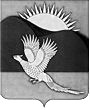 АДМИНИСТРАЦИЯПАРТИЗАНСКОГО МУНИЦИПАЛЬНОГО РАЙОНАПРИМОРСКОГО КРАЯПОСТАНОВЛЕНИЕИ.о. главы Партизанскогомуниципального района			 	                В.Г.Головчанский09.07.2015         село Владимиро-Александровское                                № 497Об утверждении муниципальной программы«Комплексная безопасность образовательных учреждений Партизанского муниципального района» на 2014-2018 годы в новой редакции В целях реализации государственной политики и требований законодательных и иных нормативных правовых актов в области обеспечения безопасности образовательных учреждений, направленных на защиту здоровья и сохранение жизни обучающихся, воспитанников                 и работников во время их трудовой и учебной деятельности от возможных пожаров, аварий и других опасностей, на основании решения Думы Партизанского муниципального района от 29.05.2015 № 173-МПА               «О внесении изменений в муниципальный правовой акт от 12.12.2014           № 106-МПА «О бюджете Партизанского муниципального района                 на 2015 год и плановый период 2016 и 2017 годов», руководствуясь статьями 28, 31 Устава Партизанского муниципального района, администрация Партизанского муниципального районаПОСТАНОВЛЯЕТ:1. Утвердить прилагаемую муниципальную программу «Комплексная безопасность образовательных учреждений Партизанского муниципального района» на 2014-2018 годы в новой редакции (далее - Программа).22. Финансовому управлению администрации Партизанского муниципального района бюджетные средства на реализацию Программы предоставлять в соответствии со сводной бюджетной росписью бюджета муниципального района, кассовым планом исполнения бюджета муниципального района в пределах лимитов бюджетных обязательств, предусмотренных в смете исполнителей Программы на текущий                             и последующий финансовые годы.3. Возложить координацию работы по реализации Программы                        на муниципальное казённое учреждение «Управление образования» Партизанского муниципального района.4. Общему отделу администрации Партизанского муниципального района (Кожухарова) направить Программу для размещения                            на официальном сайте администрации Партизанского муниципального района в информационно-телекоммуникационной сети «Интернет»                в тематической рубрике «Муниципальные программы».5. Контроль за исполнением настоящего постановления оставляю            за собой.